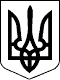 130 СЕСІЯ  ЩАСЛИВЦЕВСЬКОЇ СІЛЬСЬКОЇ РАДИ7 СКЛИКАННЯРІШЕННЯ23.10.2020 р.                                          № 2679с. ЩасливцевеПро надання згоди на поліпшення земельної ділянки що перебуває в оренді ФОП ***Розглянувши заяву ФІЗИЧНОЇ ОСОБИ-ПІДПРИЄМЦЯ *** (ідентифікаційний номер - ***) про надання згоди на проведення будівництва бази відпочинку на земельній ділянці комунальної власності що перебуває в його оренді, та додані документи, керуючись умовами Договору оренди землі №*** від 12.11.2009 р. (змінами згідно - Додаткової угоди від 21.11.2019 р.; Додаткової угоди від 10.02.2020 р.; Додаткової угоди від 01.09.2020 р.), приписами Закону України "Про оренду землі", Земельного кодексу України, ст. 26 Закону України "Про місцеве самоврядування в Україні", сесія Щасливцевської сільської ради ВИРІШИЛА:1. Надати ФІЗИЧНІЙ ОСОБІ-ПІДПРИЄМЦЮ ***(ідентифікаційний номер - ***) згоду на поліпшення орендованої земельної ділянки комунальної власності Щасливцевської сільської ради (у Державному реєстрі речових прав на нерухоме майно, реєстраційний номер об’єкту нерухомого майна – ****, номер запису про право власності – ***) з кадастровим номером 6522186500:04:001:12***, площею 1,0 га. цільового призначення – для будівництва та обслуговування об’єктів рекреаційного призначення (КВЦПЗ – 07.01) яка розташована вул. Набережна, *** в с. Щасливцеве Генічеського району Херсонської області, а саме – будівництво туристичної бази (адміністративно-побутовий корпус, спальний корпус, адміністративна будівля, кафе з гуртожитком, сторожка, будиночки для проживання).2. Попередити особу зазначену у пункті 1 цього рішення що відповідно до умов Договору оренди землі №*** від 12.11.2009 р. (змінами згідно - Додаткової угоди від 21.11.2019 р.; Додаткової угоди від 10.02.2020 р.; Додаткової угоди від 01.09.2020 р.) (в Державному реєстрі речових прав на нерухоме майно номер запису про інше речове право (право оренди) – ***) - поліпшення стану земельної ділянки, проведені ним за письмової згодою Щасливцевської сільської ради, не підлягають відшкодуванню.3. Контроль за виконанням цього рішення покласти на Постійну комісію Щасливцевської сільської ради з питань регулювання земельних відносин та охорони навколишнього середовища.6. Контроль за виконанням даного рішення покласти на Постійну комісію Щасливцевської сільської ради з питань регулювання земельних відносин та охорони навколишнього середовища.Сільський голова                                                            В. ПЛОХУШКО